Aşağıdaki ifadeleri, noktalı yerlere yazarak işaretleyiniz.1- Emniyet kemeri takmak yasal bir ……………………………. .2- C sınıfı sürücü belgesi alabilmek için …………………………yaşını bitirmiş olmak gerekir.3- Yolda kalan bir aracın önüne ve arkasına diğer araç sürücüleri tarafından …………………….metre uzaktan görülebilecek şekilde reflektör konulmalıdır.4- Fasılalı yanıp sönen sarı ışığın yandığı bir yerden yavaş ve ………………………geçilmesi gerekir.5- İnsanların, hayvanların ve araçların karayolları üzerindeki hal ve hareketlerine …………………………denir.6- Yeni bir araç aldıktan sonra ne kadar süre içerisinde tescil yaptırılması zorunludur?A) On ay	B) Beş ay	C) Dört ay	D) Üç ay7- Trafiğe çıkan araç üzerinde hangisinin bulundurulması gerekir?A) Tescil plakası	B) Trafik belgesiC) tescil belgesi	D) Hepsi8- Sürücü belgesi olmadan trafiğe çıkanlara ilk tespitte hangi ceza verilir?A) Hafif hapis ve para cezası 		B) Ağır hapisC) Ağır para	D) Trafikten men9- B Sınıfı sürücü belgesi almanın yaş sınırı kaçtır?A) 30	B) 25	C) 20	D) 1810-C sınıfı sürücü belgesi olan hangi aracı kullanabilir?A) Motosiklet    	B) Kamyon   	C) Römork   	D) Otobüs11-Aşağıdakilerden hangisi trafik kazasının öğeleri arasında değildir?A) Kaza ile sonuç arasında nedensellik bağının bulunmasıB) Araçların hareket halinde olmasıC) Ölüm, yaralanma ve ya bir zarar ortaya çıkmasıD) Kazanın kara, hava veya deniz yolu üzerinde olması12- Aşağıdakilerden hangisi trafik kazalarında sürücü hatalarından değildir?A) Aşırı hız	B) Rot çıkmasıC) Şerit ihlali	D) Hatalı dönüş13- Trafik kazalarının olmasında kara nokta aşağıdakilerden hangisidir?A) Düşük banket	B) Tepe üstüC) Keskin viraj	D) Hepsi14- İlk ve acil yardımda ana hizmet ilkelerinden olmayan aşağıdakilerden hangisidir?A) Yerinde hizmet		B) Anında hizmetC) Teknik ve tıbbi yöntemle hizmetD) Geleneksel hizmet15- Aşağıdakilerden hangisi trafik kazalarında asli hata değildir?A) Kırmızı ışıkta geçmeB) Geçiş yasağı olan yerlerden geçmeC) Arkadan çarpma				D) Şerit ihlali16-Trafik kazalarında kurtarma için öncelikle aşağıdakilerden hangisini yapmalısınız?A) Araç çalışıyorsa kontağını kapatmalısınız.B) İtfaiye, polis ve ambulans çağırmalısınız.C)Kendi güvenliğinizi sağlamalısınız.D) Diğer taşıtları uyarıcı önlemleri almalısınız.17- Öğrencilerin geçmesi için taşıt yolunda ayrılmış ve trafik işaretleriyle belirlenmiş alana ne denir?A) Üst geçit	B) Yaya geçidi	C) Okul geçidi	D) Yaya yoluAşağıdaki trafik işaret levhalarının isimlerini işaret levhalarının altına yazınız Aşağıdaki trafik işaret levhalarının isimlerini işaret levhalarının altına yazınız 18-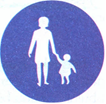 19-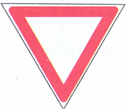 20-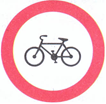 geçitgüvenlidikkatli80sürücüzorunluluk150şeritüç22yolplakasıyayalaradönüştrafik